«Ай да Масленица!»(консультация для родителей)Масленица, Масленица,Дай блинком полакомиться.Прогони от нас метели,Прокати на карусели.Растопи холодный лёд,Пусть весна скорей придёт!Масленица – это один из самых ярких, веселых, шумных и незабываемых праздников в году. Обычно дети принимают участие в масленичных гуляниях, развлечениях, но мало кто из них может объяснить смысл происходящего. В интересах развития ребенка, расширения его кругозора родители могут рассказать много любопытного о масленице.Вот на что стоит обратить внимание: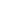 Во-первых, обратите внимание, что Масленица – это праздник, который отмечали еще наши бабушки и прабабушки, то есть появился он давно. В масленичную неделю провожали зиму и встречали весну. Понаблюдайте вместе с ребенком за изменениями природы и найдите признаки, которые свидетельствовали бы о приближении весны: раньше встает солнце, которое понемногу начинает пригревать, начали щебетать птицы.Во-вторых, испеките вместе с ребенком блины, сделайте акцент на том, что это главное угощение в масленицу. Спросите, на что похож блин. Возможно, малыш сам догадается, что блин символизирует солнце. Если ему трудно будет ответить на данный вопрос, помогите наводящими вопросами. Попробуйте блины и со сметаной, и с вареньем, и со сгущенкой. «Блин не клин, живота не расколет», — говорили в народе. Кстати, неплохо между делом знакомить малыша с масленичными пословицами, поговорками, присловьями, песнями. Например, «Не все коту Масленица, будет и Великий пост», «Не жизнь, а Масленица», «Масленица – объедуха, деньгам приберуха».В-третьих, упомяните главные масленичные развлечения: катание на лошадях, катание с ледяных гор, кулачные бои, взятие снежного городка, чествование молодоженов, проводы и сожжение чучела Масленицы, ритуал прощения-прощания. Возможно, ребенок станет зрителем или участником какого-либо зрелища. Например, расскажите, что по спуску с горы судили о собственной судьбе: кто съедет с горы благополучно, тому предстоит хороший год; чем дальше скатишься, тем длиннее будет твоя жизнь. Научите ребенка просить прощение у близких людей, сами покажите пример.О масленице можно говорить много и долго. Но маленький ребенок быстро устает, поэтому, надо ярко и эмоционально поведать ему о главном, что запомнилось бы надолго и сделало бы масленицу одним из любимых праздников в году! Пусть Масленица будет для них просто веселым праздником, символизирующим завершение зимы и возвещающим о приближении весны. Рассказывая ребенку о Масленице, постарайтесь быть активным участником зимних гуляний, сходите вместе в парк, на горку, покатайтесь на горке, примите участие в народных состязаниях, а вечером обязательно пригласите гостей и напеките блинов.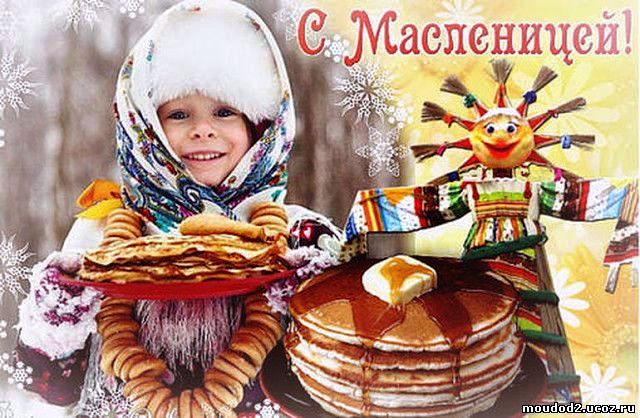 